Working with Open Data 
HandoutACQUIRING (FINDING) OPEN DATASETSEXTRACTING (DOWNLOADING) OPEN DATASETSCLEANING & PROCESSING OPEN DATASETSPUBLISHING OPEN DATASETSLET’S PRACTICE!FURTHER LEARNINGVPL RESOURCES
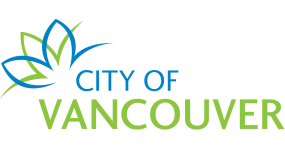 City of Vancouver Open Data Cataloguedata.vancouver.ca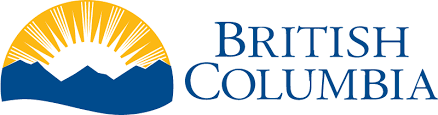 Province of B.C. Open Data Cataloguedata.gov.bc.ca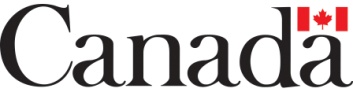 Government of Canada Open Government Portalopen.canada.ca/en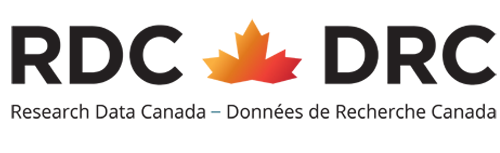 Research Data CanadaResearch Data Canada works with stakeholders to ensure research data is available to support innovation that benefits all Canadians.  www.rdc-drc.ca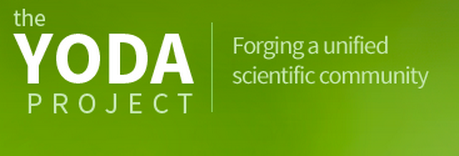 The Yale University Open Data Access (YODA)The Yale University Open Data Access (YODA) Project’s mission is to advocate for the responsible sharing of clinical research data, open science, and research transparency.  yoda.yale.edu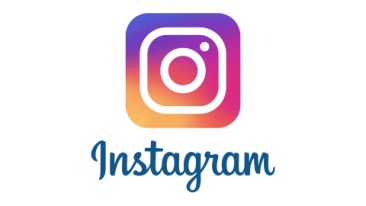 Instagram Open DataThe Instagram API Platform can be used to build non-automated, authentic, high-quality apps and services.www.instagram.com/developer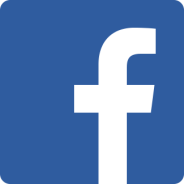 The Facebook Graph APIThe Graph API is the primary way to get data in and out of Facebook's platform. developers.facebook.com/docs/graph-api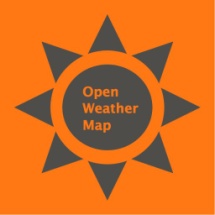 OpenWeatherMapOpenWeatherMap’s weather station API collects data from thousands of remote and ground sensors distributed all around the world and is expanding permanently. openweathermap.orgEnvironment and Climate Change CanadaAvailable through the Government of Canada Open Government Portal.open.canada.ca/data/en/dataset?organization=ec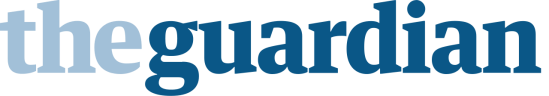 The Guardian Data BlogThe Guardian Data Blog regularly posts visualizations and makes data available through a Google docs format.  www.theguardian.com/data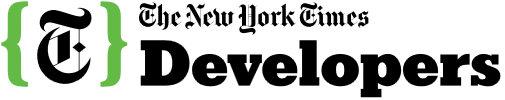 New York Times Developer NetworkA great API and a really good explorer to access any article in the publication.  
developer.nytimes.com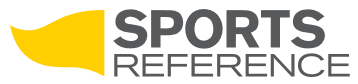 Sports ReferenceA group of sites providing both basic and sabermetric statistics and resources for sports fans everywhere.www.sports-reference.com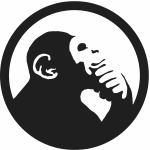 InfoChimpsA data platform and marketplace for sharing and selling data of all types.www.infochimps.com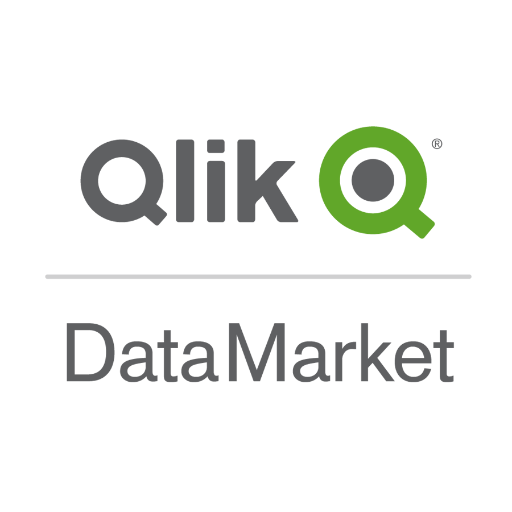 Qlik DataMarket Platform solutions for self-service data visualization, guided analytics applications, embedded analytics and reporting.www.qlik.com/us/products/qlik-data-market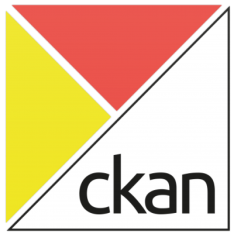 CKAN (Comprehensive Knowledge Archive Network)CKAN is a powerful data management system that makes data accessible – by providing tools to streamline publishing, sharing, finding and using data.
ckan.org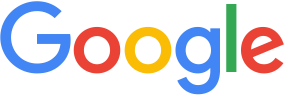 Google Advanced Searchwww.google.ca/advanced_search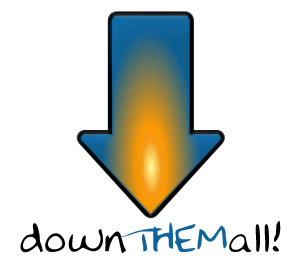 Down Them All!An open-source freeware download manager/accelerator extension for Mozilla Firefox. It enables users to download all the links, images or embedded objects contained in a webpage. addons.mozilla.org/en-US/firefox/addon/downthemall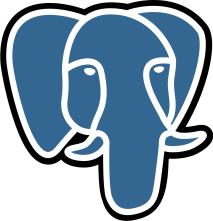 PostgreSQLPostgreSQL is an open source object-relational database system.  It is free and open-source software, released under the terms of the PostgreSQL License, a permissive free-software license.www.postgresql.org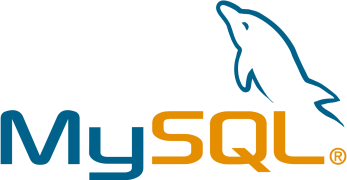 MySQLMySQL Community Edition is the freely downloadable version of the world's most popular open source database. It is available under the GPL license and is supported by a huge and active community of open source developers.
www.mysql.com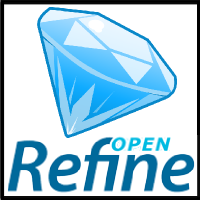 Open RefineA free, open source, power tool for working with messy data.openrefine.org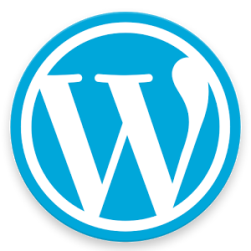 WordPressAn open source online publishing platform where you can create the perfect website or blog for your business, personal brand, event, or portfolio. wordpress.com/create-websiteCKAN (Comprehensive Knowledge Archive Network)CKAN is a powerful data management system that makes data accessible – by providing tools to streamline publishing, sharing, finding and using data.ckan.orgQlik DataMarket Platform solutions for self-service data visualization, guided analytics applications, embedded analytics and reporting.www.qlik.com/us/products/qlik-data-marketInfoChimpsA data platform and marketplace for sharing and selling data of all types.www.infochimps.com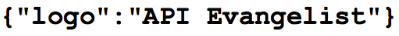 The API EvangelistAPI 101: information, tutorials, and tools to create your own API.  apievangelist.com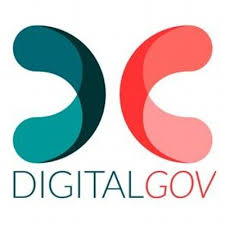 API Webinar SeriesLearn How to Use and Create APIsAn interactive webinar designed for beginners—the only thing you'll need to know is how to use a Google Spreadsheet. Gray Brooks, Senior API Strategist at General Services Administration's (GSA) Digital Services Innovation Center, and Jed Sundwall, co-founder of Measured Voice, will help you understand what an API is, how you can use them, and how to develop API-driven apps or recommend the creation of APIs at your own agency.  
youtube.com (search “API Webinar Series”)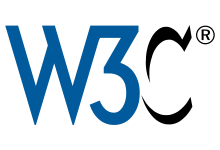 W3C on GitHub: Working With MetadataThis document provides Best Practices related to the publication and usage of data on the Web.github.com/w3c/dpub-metadata
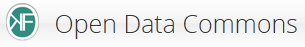 Open Data CommonsOpen Data Commons exists to provide legal solutions for open data.Licenses Include:Public Domain Dedication and License (PDDL) “Public Domain for data/databases”Open Database License (ODC-ODbL) “Attribution Share-Alike for data/databases”Attribution License (ODC-By) “Attribution for data/databases”opendatacommons.org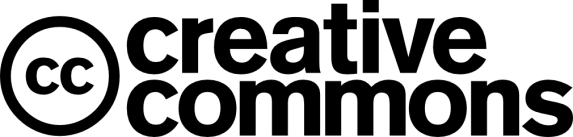 Creative CommonsCreative Commons provides free, easy-to-use copyright licenses to make a simple and standardized way to give the public permission to share and use your creative work–on conditions of your choice. creativecommons.org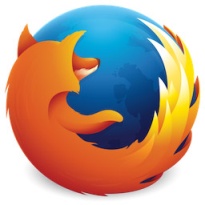 Open up a Web Browser (e.g. Mozilla Firefox).Do a Google Search for “Ontario library open data”.
Click on the “Ontario public library statistics | Ontario.ca” link or type https://www.ontario.ca/data/ontario-public-library-statistics into the address bar.Scroll down to “2016” from the listing of years.Click on the “CSV” link to open the dataset.  When the pop-up window opens, select “Open with – Microsoft Office Excel (default)” and click “OK”.Clean up the dataWe only want the “C0.2.E  English Print Volumes Held” statistics for Ontario libraries in year 2016 (column BF), so all other data can be deleted:Highlight all other columns to the right of column BF Delete the highlighted columns by right-clicking and selecting “delete” from the menuFollow steps above to delete all other columns (except column A) to the left of column BFBe sure to keep column A “ Library Full Name”We only want to use the data showing the English print volumes statistics from libraries that start with the letter A, so delete all the rows after the libraries that start with A by highlighting the rows you want to delete, right-clicking, and selecting “delete” from the menu.  Delete any rows that have the value “0” or do not have a number value in the English Print Volumes Held column.Save the Excel sheet as a CSV file by clicking “File” and “Save”.  When the Save As pop-up box appears, name your file, select “CSV (Comma delimited) (*.csv)” from the “Save As Type” drop-down menu.  Select where you would like to save the file, then click “Save”.Open a new browser window.  Google “Datawrapper” and select the “Datawrapper: Create Charts and Maps” linkor type < https://www.datawrapper.de/> into the address bar. Click the blue “Create a Chart” button Select the “. . . or upload a CSV file” button Locate your saved CSV file and click “Open” Make sure Datawrapper interprets your data correctly Text should be in black and numbers should be in blueClick Column B: Select to Round numbers to “0 (1,235)” and Divide/multiply by “multiply by: 1000” Compare to original data: if everything looks ok, click “Proceed” or number 3 “Visualize” Select the Chart Type (bar, column, pie, etc.).  If the chart doesn’t look right, try clicking on the “Refine” tab to adjust your labels, values, colours, etc. Click the “Annotate” tab to add a title, description, or notes When you are done, click the number 4 “Publish & Embed” Link (if you submit your email address, you will be given the embedded code for your chart for you to use as desired).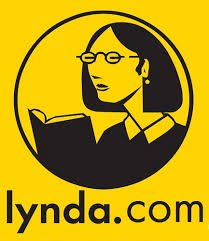 Lynda.comThis online educational database offers over 3,000 video courses by experts in the fields of web design, business/marketing, software development, photography, video/music/audio editing, 3D animation, graphic design and more. Course of interest: Open Data: Unleashing Hidden valueYou need to connect to this resource through the VPL website (using your library barcode and PIN) to gain free access:  www.vpl.ca/lynda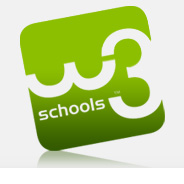 w3schools
W3Schools is a web developers’ site, with tutorials and references on many web development languages and most aspects of web programming.
www.w3schools.com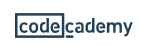 CodecademyCodecademy is an online interactive platform that offers free coding classes. Not as good for learning the principles behind a language, but great for practice and learning syntax.www.codecademy.com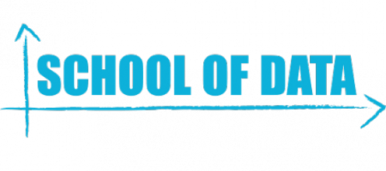 School of Data Online Courses 
A network of individuals and organizations working on empowering civil society organizations, journalists and citizens with skills they need to use data effectively.
schoolofdata.org/courses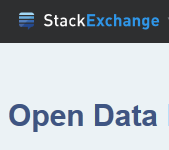 Open Data Stack Exchange 
A question and answer site for developers and researchers interested in open data. 
opendata.stackexchange.comVPL Events Guidewww.vpl.ca/eventsVPL Information Services We are here to help!  If you have any further questions, please ask us! Phone: 604-331-3603 / Email: info@vpl.caOpen Data Essentials Research Guide
guides.vpl.ca/opendataFind all the resources from this class listed and linked in this guide.VPL One to One Training Individual help on topics covered in VPL courses and beyond.  Call 604-331-3603 to book an appointment.VPL Tech Cafe
A drop-in computer lab on Level 3 for practicing new skills with information staff assistance.Central Library / 2:00 - 3:00 pm, Tuesdays & Thursdays